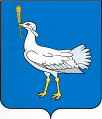 РОССИЙСКАЯ ФЕДЕРАЦИЯ                                                    МУНИЦИПАЛЬНЫЙ  РАЙОН    БОЛЬШЕГЛУШИЦКИЙ  САМАРСКОЙ  ОБЛАСТИ       АДМИНИСТРАЦИЯ  СЕЛЬСКОГО  ПОСЕЛЕНИЯ    БОЛЬШАЯ ДЕРГУНОВКА______________________________       ПОСТАНОВЛЕНИЕ    от 11 января  2021 г. № 1/2Об инициировании общественного проектаВ соответствии Постановлением Правительства Самарской области от 17 мая 2017 г. N 323 «Об утверждении государственной программы Самарской области "Поддержка инициатив населения муниципальных образований в Самарской области" на 2017 - 2025 годы и внесении изменений в постановление  Правительства Самарской области от 30.12.2011 N 912 "Об установлении общих требований к предоставлению и распределению субсидий из областного бюджета местным бюджетам в  Самарской области, а также порядка формирования перечня расходных обязательств муниципальных образований в Самарской области, возникающих при выполнении полномочий органов местного  самоуправления по вопросам местного значения, в целях софинансирования которых предоставляются субсидии из областного бюджета"», руководствуясь Уставом сельского поселения Большая Дергуновка  муниципального района Большеглушицкий Самарской области ПОСТАНОВЛЯЮ:1. Принять участие в конкурсном отборе общественных проектов в рамках государственной программы Самарской области «Поддержка инициатив населения муниципальных образований в Самарской области» на 2017-2025 годы с общественным проектом «Память предков» - благоустройство кладбища в селе Берёзовка.2. Оформить заявку на участие в конкурсном отборе общественных проектов и подать в конкурсную комиссию по проведению конкурсного отбора общественных проектов до 1 марта 2021 года.3. Контроль  за  исполнением настоящего  постановления  оставляю  за  собой. 4. Опубликовать настоящее постановление в газете «Большедергуновские  Вести». Глава сельского  поселения Большая Дергуновка муниципального района БольшеглушицкийСамарской области                                                                                В.И. Дыхно